PRIHLÁŠKA na skúšku Goethe-Zertifikat Jazykové znalosti som nadobudla / nadobudol (kde):Záväzne sa prihlasujem na skúšku z nemeckého jazyka Goethe-Zertifikat, na vybranú jazykovú úroveň a na vybraný termín. Vyhlásenie a súhlas poslucháčky / poslucháča Vyhlasujem, že beriem na vedomie a akceptujem skúšobný poriadok a vykonávacie predpisy Goetheho Inštitútu.Súhlasím s poskytnutím svojich osobných údajov príslušnému GI na účely vydania certifikátu a vedenia ústredného archívu skúšok GI. Predpisy sú k dispozícii na webe GI. Vyhlasujem, že som bol/a informovaný/á podľa § 19 a § 20 zákona č. 18/2018 Z. z. o ochrane osobných údajov a čl. 13 a 14 Nariadenia Európskeho parlamentu a rady (EU) 2016/679  o ochrane fyzických osôb pri spracúvaní osobných údajov a o voľnom pohybe takýchto údajov o právach a informáciách týkajúcich sa ochrany mojich osobných údajov.Priložte potvrdenie o zaplatení.Upozornenie: Beriem na vedomie, že v prípade mojej neúčasti na skúške sa mi 90% poplatku za skúšku vráti len v prípade vážnych rodinných dôvodov alebo z dôvodu choroby po predložení lekárskeho potvrdenia. Jazyková školaPalisády 38, 811 06 Bratislava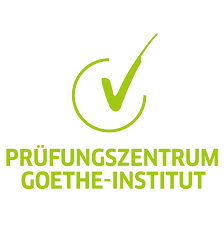 úroveň B1 – B2 – C1 (vyberte)  termín jarný – jesenný (vyberte vhodný)Titul, meno a priezvisko:Dátum a miesto narodenia:Národnosť:Štátne občianstvo:Bydlisko:Telefonický kontakt:E-mailová adresa:Poznámky: Dňa:Podpis: